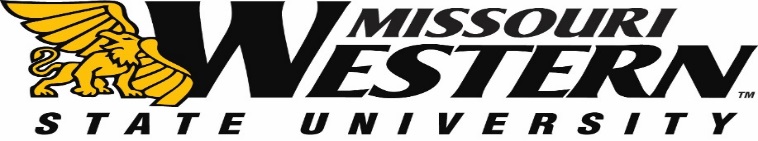 FORMAL BID FB21-058FOR       DEMOLITION OF LOGAN HALLSubmission Deadline:  MAY 25, 2021 2:00 p.m. Central TimeQuestions and/or requests for clarification of this FB should be submitted via email to the Purchasing Manager, Kelly Sloan at purchase@missouriwestern.edu. Please reference the FB21-058 on all correspondence.   Answers to the submitted questions will be e-mailed to each vendor as an addendum to this solicitation.  It is the responsibility of all interested parties to read this information and return it as part of the FB confirming receipt.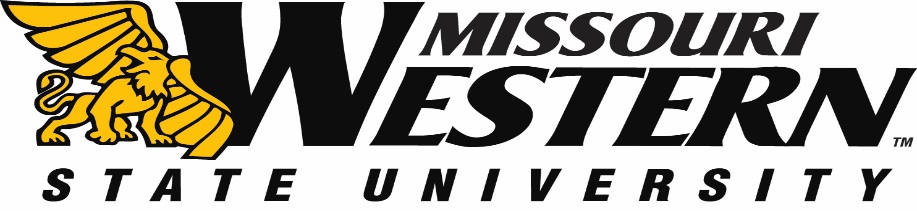 BID SPECIFICATION SHEET FOR FB21-058Logan Hall Demolition SCOPEProvide all specified equipment, with operator and laborers, for removal of structure know as Logan Hall on the campus of Missouri Western State University. Contractor shall supply all labor and materials necessary to fully operate and maintain all equipment necessary to provide debris clearing and removal services safety. The Contractor shall comply with all local, State, and Federal Environmental Safety and Health requirements. The work will include loading the debris, hauling the debris to an approved dumpsite and disposing of the debris legally at the dumpsite. Include all scaffolding, motorized lifts and equipment to preform your scope. Keep site clean from all garbage and debris at all times. Contractor will be required for any temporary power that may be needed. Remove and dispose of all sheetrock, plaster, ceiling tile. Remove all flooring and base where necessary. Remove all exterior windows and doors. Remove all cabinets, shelvesSecure all load bearing walls above openings prior to wall removal as industrial standards recommend. Remove and dispose of all roofing material, steel, concrete, metal, as industrial standards recommend. This includes all sidewalks and patios directly associated with Logan hallRemoval of all plumbing fixtures, lighting fixtures, capping of all drains 10 inches below grade. Removal of all mechanical equipment and ductwork, diffusers. Removal of electrical panels and devices. Level to grade location to match existing landscape. Seed and straw all dirt areas with a Kentucky Bluegrass/Tall Fescue blendWORK TO BE EXCLUDED Any removal of asbestos (University will provide proof of pre – demo inspection) Disconnection of any outside utility TIMELINEMandatory Pre-Bid May 18, 202110:00 am parking lot east of Juda Hall.Bid opening May 25, 2021 2:00 pmProject to be completed by July 14, 2021BID SPECIFICATIONProvide all labor, materials and tools for the complete application. Work must be coordinated with MWSU to minimize interference with university functionsMANDATORY PRE-BID MEETINGThere will a mandatory pre-bid meeting in the parking lot east of Juda Hall on May 18, 2021 at 10:00am.  Tours of the area and questions will be answered at this meeting.  Following COVID mandates, masks will be required and we will maintain a distance of 6 feet.  BID INFORMATIONSealed bids must be submitted to the Purchasing Office by 2:00 p.m. Central Time on May 25, 2021 in Popplewell Hall, Room 221, 4525 Downs Drive, St. Joseph, MO 64507.  Electronic or faxed bids will not be accepted. All questions should be directed to Purchasing Manager, Kelly Sloan, (816) 271-4465, purchase@missouriwestern.edu.  Bid awarded as a whole project and not as separate projects.Missouri Western reserves the right to accept or reject any or all items of this bid.Include with your bid:Current signed W-9Pricing sheet on this page Include any addendum(s) with your initialsSigned & Notarized Affidavit of Work Authorization, see page 6Completed MOU signature pages (the last three pages of E-Verify)Bid Bond in the amount of 5% of the total amount of bid (A Performance Bond will be required of the awarded vendor)PRICING SHEET FOR FB21-058Logan Hall Demolition Base Bid Amount $ _______________________________						Company _________________________________________________Phone Number:________________________________________________Authorized Signature 						   Date ______________Return this pricing sheet with your bid.  Include any addendum(s) with your initials.  All questions should be directed to Purchasing Manager, Kelly Sloan, (816) 271-4465, purchase@missouriwestern.eduThis will be a prevailing wage project.Bidders must submit a notarized Affidavit of Work Authorization and completed MOU signature pages, per attached memorandum dated January 2014, with their bids.Annual Wage Order Number 27 is currently in effect.  A copy of this order will be attached separately once bid is awarded.A Certificate of Liability Insurance will also be required with MWSU listed as an additional insured and a performance bond.Missouri Revised Statute Chapter 292.675 went into effect on August 28, 2008, all on-site employees are required to complete the ten-hour safety training program.PREVAILING WAGE PROJECT INFORMATIONTO:			ALL BIDDERS FROM:           	MISSOURI WESTERN STATE UNIVERSITYDATE:  		January 2014RE:			ADDITIONAL BID SUBMISSION REQUIREMENTSPlease review Missouri statute, 285.530 RSMo, regarding employment of unauthorized aliens. Pursuant to RSMo 285.530 (1), No business entity or employer shall knowingly employ, hire for employment, or continue to employ an unauthorized alien to perform work within the State of Missouri, and (2), the bidder must affirm its enrollment and participation in a federal work authorization program with respect to the employees proposed to work in connection with the services requested herein by:Submitting a completed, notarized copy of AFFIDAVIT OF WORK AUTHORIZATION (attached) and,Providing documentation affirming the bidder’s enrollment and participation in a federal work authorization program (see below) with respect to the employees proposed to work in connection with the services requested herein.A copy of RSMo 285.530 can be viewed in its entirety at:http://www.moga.mo.gov/statutes/C200-299/2850000530.HTME-Verify is an example of a federal work authorization program.  Acceptable enrollment and participation documentation consists of completed copy of the E-Verify Memorandum of Understanding (MOU).  A sample of the MOU is included.   For vendors that are not already enrolled and participating in a federal work authorization program, E-Verify is available at:http://www.dhs.gov/files/programs/gc_1185221678150.shtmThe successful bidder will be required to submit a notarized Affidavit of Work Authorization and the completed MOU signature pages (the last three pages) with their bid.  A bid that does not include these items will be deemed Non-responsive.WORK AUTHORIZATION AFFIDAVITPURSUANT TO R.S.Mo. §285.530(For all bids in excess of $5,000.00)Effective 1/1/09State of Missouri		)				)ssCounty of Buchanan		)Comes now ________________________________ (Name of Business Entity Authorized Representative) as _____________________ (Position/Title) first being duly sworn on my oath, affirm __________________________ (Business Entity Name) is enrolled and will continue to participate in the E-Verify federal work authorization program with respect to employees hired after enrollment in the program who are proposed to work in connection with the services related to contract(s) with the State of Missouri for the duration of the contract(s), if awarded in accordance with subsection 2 of section 285.530, RSMo.  I also affirm that ____________________________ (Business Entity Name) does not and will not knowingly employ a person who is an unauthorized alien in connection with the contracted services provided under the contract(s) for the duration of the contract(s), if awarded.In Affirmation thereof, the facts stated above are true and correct.  (The undersigned understands that false statements made in this filing are subject to the penalties provided under section 575.040, RSMo.)Subscribed and sworn to before me this _____________ of ___________________.  I am 						(DAY)		(MONTH, YEAR)commissioned as a notary public within the County of _____________________, State of  							(NAME OF COUNTY)_______________________, and my commission expires on _________________.	(NAME OF STATE)						(DATE)Authorized Representative’s SignaturePrinted NameTitleDateE-Mail AddressE-Verify Company ID NumberSignature of NotaryDate